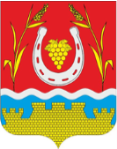 РОССИЙСКАЯ ФЕДЕРАЦИЯРОСТОВСКАЯ ОБЛАСТЬЦИМЛЯНСКИЙ РАЙОНМУНИЦИПАЛЬНОЕ ОБРАЗОВАНИЕ«ЛОЗНОВСКОЕ СЕЛЬСКОЕ ПОСЕЛЕНИЕ»СОБРАНИЕ ДЕПУТАТОВ ЛОЗНОВСКОГО СЕЛЬСКОГО ПОСЕЛЕНИЯРЕШЕНИЕ26.12.2022                                                   №51                                        х. ЛознойВ соответствии с Федеральным законом от 06.10.2003 № 131-ФЗ «Об общих принципах организации местного самоуправления в Российской Федерации», Уставом муниципального образования «Лозновское сельское поселение», решением Собрания депутатов Лозновского сельского поселения от 18.03.2020 № 95 «Об утверждении Порядка заключения соглашений о передаче (принятии) осуществления части полномочий по решению вопросов местного значения между Администрацией Лозновского сельского поселения  и Администрацией Цимлянского района», Собрание депутатов Лозновского сельского поселенияРЕШИЛО:1. Утвердить дополнительное соглашение от 07.11.2022 № 2 к Соглашению от 17.12.2020 № 2/3 о передаче Администрацией Лозновского сельского поселения Администрации Цимлянского района полномочий по осуществлению организации ритуальных услуг в части создания специализированной службы по вопросам похоронного дела  (прилагается).2. Настоящее решение вступает в силу со дня его официального опубликования и подлежит размещению на официальном сайте Администрации Лозновского сельского поселения.Председатель Собрания депутатов-Глава Лозновского сельского поселения                           С.Л. ХухлаевДополнительное соглашение № 2к Соглашению от 17.12.2020 № 2/3 о передаче Администрацией Лозновского сельского поселения Администрации Цимлянского района полномочий по организации ритуальных услуг в части создания специализированной службы по вопросам похоронного дела07.11.2022                                                                                                 х. ЛознойАдминистрация Лозновского сельского поселения, в лице главы Администрации Лозновского сельского поселения Шумного Михаила Владимировича, действующего на основании Устава, с одной стороны, именуемая в дальнейшем «Администрация поселения» и Администрация Цимлянского района, в лице главы Администрации Цимлянского района Светличного Владимира Валентиновича, действующего на основании Устава, с другой стороны, именуемая в дальнейшем «Администрация района», совместно именуемые «Стороны», руководствуясь решением Собрания депутатов Лозновского сельского поселения от 18.03.2020 № 95 «Об утверждении Порядка заключения соглашений о передаче (принятии) осуществления части полномочий по решению вопросов местного значения между Администрацией Лозновского сельского поселения Цимлянского района и Администрацией Цимлянского района», заключили настоящее Дополнительное соглашение к Соглашению о передаче Администрацией Лозновскогосельского поселения Администрации Цимлянского района полномочий по организации ритуальных услуг в части создания специализированной службы по вопросам похоронного дела от 17.12.2020 № 2/3 (далее- Соглашение) о нижеследующем:Внести в Соглашение следующие изменения:1.1.Пункт 3.4. раздела 3 изложить в следующей редакции:	«3.4. Объем межбюджетных трансфертов устанавливается: на 2021 год в размере 82,8 тыс. рублей; на 2022 год в размере 66,9 тыс. рублей;на 2023 год в размере 72,0 тыс. рублей;на 2024 год в размере 72,0тыс. рублей;на 2025 год в размере 72,0 тыс. рублей».1.2. В пункте 3.5. раздела 3 слова «в пункте 2.1» заменить словами «в пункте 1.2».1.3. Пункт 3.6. раздела 3 изложить в новой редакции:«Главным администратором доходов от перечисления межбюджетных трансфертов является Администрация Цимлянского района. Перечисление межбюджетных трансфертов осуществляется по реквизитам, указанным в разделе 8 настоящего Соглашения».1.4. Раздел 8 Соглашения изложить в редакции:«8. Юридические адреса и банковские реквизиты Сторон:Настоящее Дополнительное соглашение является неотъемлемой частью Соглашения.Условия Соглашения, не затронутые настоящим Дополнительным соглашением, остаются неизменными.Настоящее Дополнительное соглашение вступает в силу с момента его подписания Сторонами, либо уполномоченными на то представителями обеих Сторон.Настоящее Дополнительное соглашение составлено в двух подлинных экземплярах, имеющих одинаковую юридическую силу, по одному для каждой из Сторон.Об утверждении дополнительного соглашения от 07.11.2022 № 2 к Соглашению от 17.12.2020 № 2/3 о передаче Администрацией Лозновского сельского поселения Администрации Цимлянского района полномочий по осуществлению организации ритуальных услуг в части создания специализированной службы по вопросам похоронного делаАдминистрация Цимлянского районаАдминистрация Лозновского  сельского поселения347320, Ростовская область, Цимлянский район, г. Цимлянск,ул. Ленина, д.24ИНН/КПП 6137002930/613701001УФК по Ростовской области (Администрация Цимлянского района л/с 04583108570)Казначейский счет03100643000000015800 ОТДЕЛЕНИЕ РОСТОВ-НА-ДОНУБАНКА РОССИИ//УФК поРостовской областиг. Ростов-на-ДонуБИК 016015102Единый казначейский счет 40102810845370000050 ОКТМО 60657000КБК  902 202 40014 05 0000 150Тел.+7 (86391) 2-27-51347311, Ростовская область, Цимлянский район, х. Лозной, ул. Мира, д. 65ИНН/КПП 6137008459/613701001АДМИНИСТРАЦИЯ  ЛОЗНОВСКОГО  СЕЛЬСКОГО ПОСЕЛЕНИЯ (Администрация Лозновского сельского поселения)  л/сч. 03583110410Казначейский счет03231643606574335800ОТДЕЛЕНИЕ РОСТОВ-НА-ДОНУБАНКА РОССИИ//УФК поРостовской областиг. Ростов-на-ДонуБИК 016015102Единый казначейский счет 40102810845370000050 ОКТМО 60657433Тел. 8(86391) 43-1-49Глава Администрации Цимлянского района________________В.В.СветличныйГлава Администрации Лозновскогосельского поселения_________________М.В. Шумный